   FREDERICK COUNTY BOARD OF APPEALS     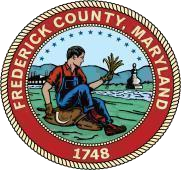 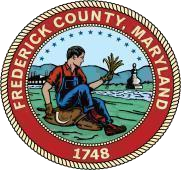 Winchester Hall ● Frederick, Maryland 21701 ● (301) 600-1138    The next hearing of the Board of Appeals of Frederick County will be held on February 23, 2023 at the hour of 7:00 p.m. THISMEETING WILL BE HELD IN PERSON AT WINCHESTER HALL, 12 E CHURCH ST., FREDERICK MD 21701.      For additional information, please visit https://www.frederickcountymd.gov/7993/Board-of-Appeals or contact County staff at (301) 600-1351.  The Board will visit each applicant’s property prior to the February 23, 2022 BOA Meeting.  If you prefer to provide public testimony by calling in, the phone number for the BOA Hearing is 1-855-925-2801   Enter Meeting Code: 9277.   Press * for meeting options.  Press *1 to listen to the meeting.  If you would like to make a live comment on a particular agenda item, please use option 1 until the Board of Zoning Appeals specifically calls for comment on that agenda item, at which time press *3.  You will be placed in a muted queue until it is your turn to speak.  Do not press *3 until public comment is called for by the BZA Chair for the agenda item on which you would like to comment.   PLEASE NOTE, when you are called upon to provide your live comments please press *3.  To leave a recorded comment Press *2 to record your comment.  Please clearly indicate on which agenda item you are commenting.  Please state your name and address but do not identify your phone number, as your message will be played during the live meeting.        Introduction             Approval of Minutes for December 15, 2022,  and the Minutes of January 26, 2023   General Discussion of Meeting Guidelines   Case    B-23-02 (B267831)  Requesting approval of a Special Exception to permit an Accessory Dwelling Unit (ADU) Greater than 1,000 sq. ft. in accordance with the Frederick County Code, Sections 1-19-3.210 and 1-19-8.321. The ADU is 2,300 Sq Ft in size.The Property is located at 3603 Fry Rd, Jefferson, MD 21755 and further described as:.	   MAP/PARCEL: 	 	Tax Map 93, Parcel 0191 	   COMP. PLAN:      	 	  (A) Agricultural/Rural	          ZONING                                                    (A) Agricultural          Planning Area			      Brunswick          Water/Sewer Services		      NPS/NPS          Size:				      28.61 AcresB-23-03 (B274972)  Requesting approval by the Board of Appeals to grant a variance in accordance with Section 1-19-4.220 of the Frederick CountyCode, Nonconforming Structures. Section 1-19-4.220(C) states that the Board of Appeals may grant a variance to expand a nonconforming portion of an existing nonconforming structure only if the proposed expansion does not:(1) Increase the original footprint of the nonconforming portion of the structure; (2) Extend farther into the required setback(s) than the existing nonconforming portion(s) of the nonconforming structure; or (3) Include the construction of a nonconforming porch, enclosure of an existing nonconforming porch, or the addition of stories on top of a nonconforming porch  The Property is located at 255 Knoxville Rd, Knoxville, MD 21758  and further described as:	   MAP/PARCEL: 	 	Tax Map 93, Parcel 0091 	   COMP. PLAN:      	 	  (A) Agricultural/Rural	          ZONING                                                    (A) Agricultural          Planning Area			      Brunswick          Water/Sewer Services		      NPS/NPS          Size:				      .464 AcresB-23-04 (B274872)  	     Requesting approval of a Special Exception to allow Activity within a Floodplain under Section1-19-9.110 Activities within              Floodplain District and Section 1-19-9.120 Procedures for Activities Within the FEMA Floodplain. Project will be placing 34             conduits approximately 48" below grade and fiber optic lines will be placed within the conduits. 4'x6'x4' hand holes will be placed            along the route at or below grade with no structures being above grade.  The Property is located at multiple sites in the Brunwick Area including multiple Potomac Edision Rights of Way and privately owned lands. Information regarding specific locations is available by contacting Zoning Planner Mike Paone at (301) 600-1351 or mpaone@frederickcountymd.gov	   MAP/PARCEL: 	 	         Tax Map 112, Parcel 0016 	   COMP. PLAN:      	 	                       (A) Agricultural/Rural and (NR) Natural Resources          ZONING		                        (RC) Resource Conservation and  (A) Agricultural          Planning Area			         Adamstown and Urbana          Water/Sewer Services		         NPS/NPS          Size:				         N/A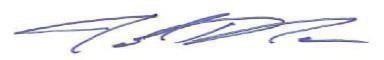                                      Tolson DeSa                                                 Zoning Administrator            	           	                     